CO FILM CREW ROLES EXPLAINED (B2 level)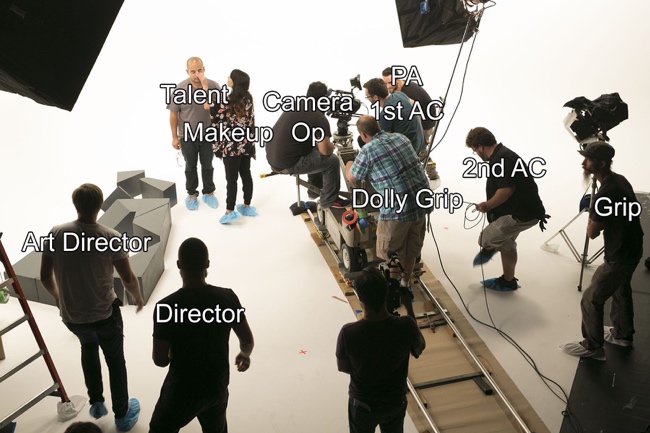 No images to help you this name You are going to get information about 8 jobs…Your teacher will play the soundtrack of the “hidden” video 3 times.Try to get as much information as you can on a rough draft (in French or English)Recap the information you have found in the oral in FrenchWork with a classmate or on your own to fill the following grid in English.Type of document:  Target audience: Goal: 1st jobD ______________2nd jobP_______________3rd jobD___________________4th jobC__________________5th jobG_______________6th jobB_________________7Th jobS__________________8th jobM_________________